Зарегистрировано в Минюсте России 30 сентября 2021 г. N 65209МИНИСТЕРСТВО ПРОСВЕЩЕНИЯ РОССИЙСКОЙ ФЕДЕРАЦИИПРИКАЗот 25 августа 2021 г. N 600ОБ УТВЕРЖДЕНИИФЕДЕРАЛЬНОГО ГОСУДАРСТВЕННОГО ОБРАЗОВАТЕЛЬНОГО СТАНДАРТАСРЕДНЕГО ПРОФЕССИОНАЛЬНОГО ОБРАЗОВАНИЯ ПО СПЕЦИАЛЬНОСТИ13.02.02 ТЕПЛОСНАБЖЕНИЕ И ТЕПЛОТЕХНИЧЕСКОЕ ОБОРУДОВАНИЕВ соответствии с подпунктом 4.2.30 пункта 4 Положения о Министерстве просвещения Российской Федерации, утвержденного постановлением Правительства Российской Федерации от 28 июля 2018 г. N 884 (Собрание законодательства Российской Федерации, 2018, N 32, ст. 5343), и пунктом 27 Правил разработки, утверждения федеральных государственных образовательных стандартов и внесения в них изменений, утвержденных постановлением Правительства Российской Федерации от 12 апреля 2019 г. N 434 (Собрание законодательства Российской Федерации, 2019, N 16, ст. 1942), приказываю:1. Утвердить прилагаемый федеральный государственный образовательный стандарт среднего профессионального образования по специальности 13.02.02 Теплоснабжение и теплотехническое оборудование (далее - стандарт).2. Установить, что:образовательная организация вправе осуществлять в соответствии со стандартом обучение лиц, зачисленных до вступления в силу настоящего приказа, с их согласия;прием на обучение в соответствии с федеральным государственным образовательным стандартом среднего профессионального образования по специальности 13.02.02 Теплоснабжение и теплотехническое оборудование, утвержденным приказом Министерства образования и науки Российской Федерации от 28 июля 2014 г. N 823 (зарегистрирован Министерством юстиции Российской Федерации 25 августа 2014 г., регистрационный N 33824), прекращается 31 декабря 2021 года.МинистрС.С.КРАВЦОВПриложениеУтвержденприказом Министерства просвещенияРоссийской Федерацииот 25 августа 2021 г. N 600ФЕДЕРАЛЬНЫЙ ГОСУДАРСТВЕННЫЙ ОБРАЗОВАТЕЛЬНЫЙ СТАНДАРТСРЕДНЕГО ПРОФЕССИОНАЛЬНОГО ОБРАЗОВАНИЯПО СПЕЦИАЛЬНОСТИ 13.02.02 ТЕПЛОСНАБЖЕНИЕИ ТЕПЛОТЕХНИЧЕСКОЕ ОБОРУДОВАНИЕI. ОБЩИЕ ПОЛОЖЕНИЯ1.1. Настоящий федеральный государственный образовательный стандарт среднего профессионального образования представляет собой совокупность обязательных требований при реализации образовательных программ среднего профессионального образования - программ подготовки специалистов среднего звена по специальности 13.02.02 Теплоснабжение и теплотехническое оборудование (далее соответственно - ФГОС СПО, образовательная программа, специальность).1.2. Получение образования по специальности допускается только в профессиональной образовательной организации или образовательной организации высшего образования (далее вместе - образовательная организация).1.3. Обучение по образовательной программе в образовательной организации осуществляется в очной, очно-заочной и заочной формах обучения.1.4. Содержание образования по специальности определяется образовательной программой, разрабатываемой и утверждаемой образовательной организацией самостоятельно в соответствии с ФГОС СПО и с учетом соответствующих примерных основных образовательных программ, включенных в реестр примерных основных образовательных программ (далее - ПООП).1.5. Образовательная организация разрабатывает образовательную программу в соответствии с квалификациями специалиста среднего звена "техник-теплотехник", "старший техник-теплотехник", указанными в Перечне специальностей среднего профессионального образования, утвержденном приказом Министерства образования и науки Российской Федерации от 29 октября 2013 г. N 1199 (зарегистрирован Министерством юстиции Российской Федерации 26 декабря 2013 г., регистрационный N 30861), с изменениями, внесенными приказами Министерства образования и науки Российской Федерации от 14 мая 2014 г. N 518 (зарегистрирован Министерством юстиции Российской Федерации 28 мая 2014 г., регистрационный N 32461), от 18 ноября 2015 г. N 1350 (зарегистрирован Министерством юстиции Российской Федерации 3 декабря 2015 г., регистрационный N 39955), от 25 ноября 2016 г. N 1477 (зарегистрирован Министерством юстиции Российской Федерации 12 декабря 2016 г., регистрационный N 44662), приказами Министерства просвещения Российской Федерации от 3 декабря 2019 г. N 655 (зарегистрирован Министерством юстиции Российской Федерации 21 февраля 2020 г., регистрационный N 57581) и от 20 января 2021 г. N 15 (зарегистрирован Министерством юстиции Российской Федерации 19 февраля 2021 г., регистрационный N 62570).1.6. При разработке образовательной программы образовательная организация формирует требования к результатам ее освоения в виде общих и профессиональных компетенций (далее - компетенции), требования к результатам освоения в части профессиональных компетенций формируются на основе профессиональных стандартов (приложение N 1 к ФГОС СПО).1.7. Области профессиональной деятельности, в которой выпускники, освоившие образовательную программу, могут осуществлять профессиональную деятельность: 16 Строительство и жилищно-коммунальное хозяйство, 20 Электроэнергетика, 40 Сквозные виды профессиональной деятельности в промышленности. <1>--------------------------------<1> Таблица приложения к приказу Министерства труда и социальной защиты Российской Федерации от 29 сентября 2014 г. N 667н "О реестре профессиональных стандартов (перечне видов профессиональной деятельности)" (зарегистрирован Министерством юстиции Российской Федерации 19 ноября 2014 г., регистрационный N 34779) с изменением, внесенным приказом Министерства труда и социальной защиты Российской Федерации от 9 марта 2017 г. N 254н (зарегистрирован Министерством юстиции Российской Федерации 29 марта 2017 г., регистрационный N 46168).1.8. Образовательная программа, реализуемая на базе основного общего образования, разрабатывается образовательной организацией на основе требований федерального государственного образовательного стандарта среднего общего образования и ФГОС СПО с учетом получаемой специальности.1.9. При реализации образовательной программы образовательная организация вправе применять электронное обучение и дистанционные образовательные технологии.При обучении инвалидов и лиц с ограниченными возможностями здоровья электронное обучение и дистанционные образовательные технологии должны предусматривать возможность приема-передачи информации в доступных для них формах.1.10. Реализация образовательной программы осуществляется образовательной организацией как самостоятельно, так и посредством сетевой формы.Образовательная деятельность при освоении образовательной программы или отдельных ее компонентов организуется в форме практической подготовки.1.11. Воспитание обучающихся при освоении ими образовательной программы осуществляется на основе включаемых в образовательную программу рабочей программы воспитания и календарного плана воспитательной работы, разрабатываемых и утверждаемых с учетом включенных в ПООП примерной рабочей программы воспитания и примерного календарного плана воспитательной работы.1.12. Образовательная программа реализуется на государственном языке Российской Федерации, если иное не определено локальным нормативным актом образовательной организации <2>.--------------------------------<2> Статья 14 Федерального закона от 29 декабря 2012 г. N 273-ФЗ "Об образовании в Российской Федерации" (Собрание законодательства Российской Федерации, 2012, N 53, ст. 7598; 2018, N 32, ст. 5110).1.13 Срок получения образования по образовательной программе в очной форме обучения, предусматривающей получение в соответствии с пунктом 1.5 ФГОС СПО квалификации специалиста среднего звена "техник-теплотехник", вне зависимости от применяемых образовательных технологий составляет:на базе основного общего образования - 3 года 10 месяцев;на базе среднего общего образования - 2 года 10 месяцев.Срок получения образования по образовательной программе, предусматривающей получение в соответствии с пунктом 1.5 ФГОС СПО квалификации специалиста среднего звена "старший техник-теплотехник", увеличивается на 1 год.Срок получения образования по образовательной программе в очно-заочной и заочной формах обучения вне зависимости от применяемых образовательных технологий увеличивается по сравнению со сроком получения образования в очной форме обучения:не более чем на 1,5 года при получении образования на базе основного общего образования;не более чем на 1 год при получении образования на базе среднего общего образования.При обучении по индивидуальному учебному плану срок получения образования по образовательной программе вне зависимости от формы обучения составляет не более срока получения образования, установленного для соответствующей формы обучения. При обучении по индивидуальному учебному плану обучающихся инвалидов и лиц с ограниченными возможностями здоровья срок получения образования может быть увеличен не более чем на один год по сравнению со сроком получения образования для соответствующей формы обучения.Конкретный срок получения образования и объем образовательной программы, реализуемый за один учебный год, в очно-заочной и заочной формах обучения, по индивидуальному учебному плану, в том числе при ускоренном обучении, определяются образовательной организацией самостоятельно в пределах сроков, установленных настоящим пунктом.1.14. Срок получения образования по образовательной программе, реализуемой в условиях эксперимента по разработке, апробации и внедрению новой образовательной технологии конструирования образовательных программ среднего профессионального образования в рамках федерального проекта "Профессионалитет", а также объем такой образовательной программы могут быть уменьшены с учетом соответствующей ПООП, но не более чем на 40 процентов от срока получения образования и объема образовательной программы, установленных ФГОС СПО <3>, за исключением срока получения образования и объема образовательной программы, отведенных на получение среднего общего образования в пределах образовательной программы.(п. 1.14 введен Приказом Минпросвещения России от 01.09.2022 N 796)--------------------------------<3> Пункт 11 Положения о проведении эксперимента по разработке, апробации и внедрению новой образовательной технологии конструирования образовательных программ среднего профессионального образования в рамках федерального проекта "Профессионалитет", утвержденного постановлением Правительства Российской Федерации от 16 марта 2022 г. N 387 (Собрание законодательства Российской Федерации, 2022, N 12, ст. 1871).(сноска введена Приказом Минпросвещения России от 01.09.2022 N 796)II. ТРЕБОВАНИЯ К СТРУКТУРЕ ОБРАЗОВАТЕЛЬНОЙ ПРОГРАММЫ2.1. Структура образовательной программы включает обязательную часть и часть, формируемую участниками образовательных отношений (вариативную часть).Обязательная часть образовательной программы направлена на формирование общих и профессиональных компетенций, предусмотренных главой III ФГОС СПО, и должна составлять не более 70 процентов от общего объема времени, отведенного на ее освоение, без учета объема времени на государственную итоговую аттестацию.Вариативная часть образовательной программы дает возможность расширения основного(-ых) вида(-ов) деятельности, к которым должен быть готов выпускник, освоивший образовательную программу, согласно выбранной квалификации, указанной в пункте 1.5 ФГОС СПО (далее - основные виды деятельности), углубления подготовки обучающегося, а также получения дополнительных компетенций, необходимых для обеспечения конкурентоспособности выпускника в соответствии с запросами регионального рынка труда.Конкретное соотношение объемов обязательной части и вариативной части образовательной программы образовательная организация определяет самостоятельно в соответствии с требованиями настоящего пункта, а также с учетом ПООП.2.2. Образовательная программа имеет следующую структуру:общий гуманитарный и социально-экономический цикл;математический и общий естественнонаучный цикл;общепрофессиональный цикл;профессиональный цикл;государственная итоговая аттестация, которая завершается присвоением одной из квалификаций специалиста среднего звена, указанной в пункте 1.5 ФГОС СПО.Таблица N 1Структура и объем образовательной программы2.3. Перечень, содержание, объем и порядок реализации дисциплин (модулей) образовательной программы образовательная организация определяет самостоятельно с учетом ПООП по соответствующей специальности.Для определения объема образовательной программы образовательной организацией может быть применена система зачетных единиц, при этом одна зачетная единица соответствует 32 - 36 академическим часам.2.4. В общем гуманитарном и социально-экономическом, математическом и общем естественнонаучном, общепрофессиональном и профессиональном циклах (далее - учебные циклы) образовательной программы выделяется объем работы обучающихся во взаимодействии с преподавателем по видам учебных занятий (урок, практическое занятие, лабораторное занятие, консультация, лекция, семинар), практики (в профессиональном цикле) и самостоятельной работы обучающихся.На проведение учебных занятий и практик при освоении учебных циклов образовательной программы в очной форме обучения должно быть выделено не менее 70 процентов от объема учебных циклов образовательной программы, предусмотренного Таблицей N 1 ФГОС СПО, в очно-заочной форме обучения - не менее 25 процентов, в заочной форме обучения - не менее 10 процентов.В учебные циклы включается промежуточная аттестация обучающихся, которая осуществляется в рамках освоения указанных циклов в соответствии с формой, определяемой образовательной организацией и фондами оценочных средств, позволяющими оценить достижение запланированных по отдельным дисциплинам (модулям) и практикам результатов обучения.2.5. Обязательная часть общего гуманитарного и социально-экономического цикла образовательной программы должна предусматривать изучение следующих дисциплин: "Основы философии", "История", "Психология общения", "Иностранный язык в профессиональной деятельности", "Физическая культура".Дисциплина "Физическая культура" в очной форме обучения предусматривает еженедельно не менее 2 академических часов аудиторных занятий. Для обучающихся инвалидов и лиц с ограниченными возможностями здоровья образовательная организация устанавливает особый порядок освоения дисциплины "Физическая культура" с учетом состояния их здоровья.2.6. Образовательная организация должна предоставлять инвалидам и лицам с ограниченными возможностями здоровья возможность обучения по образовательной программе, учитывающей особенности их психофизического развития, индивидуальных возможностей и при необходимости обеспечивающей коррекцию нарушений развития и социальную адаптацию указанных лиц.2.7. Освоение общепрофессионального цикла образовательной программы в очной форме обучения должно предусматривать изучение дисциплины "Безопасность жизнедеятельности" в объеме 68 академических часов, из них на освоение основ военной службы (для юношей) - не менее 48 академических часов от общего объема времени, отведенного на указанную дисциплину.Образовательной программой для подгрупп девушек может быть предусмотрено использование не менее 48 академических часов от общего объема времени дисциплины "Безопасность жизнедеятельности", предусмотренного на изучение основ военной службы, на освоение основ медицинских знаний.2.8. Профессиональный цикл образовательной программы включает профессиональные модули, которые формируются в соответствии с основными видами деятельности, предусмотренными ФГОС СПО.В профессиональный цикл образовательной программы входят следующие виды практик: учебная практика и производственная практика, которые реализуются в форме практической подготовки.Учебная и производственная практики проводятся при освоении обучающимися профессиональных компетенций в рамках профессионального цикла и реализуются как в несколько периодов, так и рассредоточено, чередуясь с теоретическими занятиями.Часть профессионального цикла образовательной программы, выделяемого на проведение практик, определяется образовательной организацией в объеме не менее 25 процентов от профессионального цикла образовательной программы.2.9. Государственная итоговая аттестация проводится в форме демонстрационного экзамена и защиты дипломного проекта (работы).(п. 2.9 в ред. Приказа Минпросвещения России от 01.09.2022 N 796)III. ТРЕБОВАНИЯ К РЕЗУЛЬТАТАМ ОСВОЕНИЯОБРАЗОВАТЕЛЬНОЙ ПРОГРАММЫ3.1. В результате освоения образовательной программы у выпускника должны быть сформированы общие и профессиональные компетенции.3.2. Выпускник, освоивший образовательную программу, должен обладать следующими общими компетенциями (далее - ОК):ОК 01. Выбирать способы решения задач профессиональной деятельности применительно к различным контекстам;ОК 02. Использовать современные средства поиска, анализа и интерпретации информации и информационные технологии для выполнения задач профессиональной деятельности;ОК 03. Планировать и реализовывать собственное профессиональное и личностное развитие, предпринимательскую деятельность в профессиональной сфере, использовать знания по финансовой грамотности в различных жизненных ситуациях;ОК 04. Эффективно взаимодействовать и работать в коллективе и команде;ОК 05. Осуществлять устную и письменную коммуникацию на государственном языке Российской Федерации с учетом особенностей социального и культурного контекста;ОК 06. Проявлять гражданско-патриотическую позицию, демонстрировать осознанное поведение на основе традиционных общечеловеческих ценностей, в том числе с учетом гармонизации межнациональных и межрелигиозных отношений, применять стандарты антикоррупционного поведения;ОК 07. Содействовать сохранению окружающей среды, ресурсосбережению, применять знания об изменении климата, принципы бережливого производства, эффективно действовать в чрезвычайных ситуациях;ОК 08. Использовать средства физической культуры для сохранения и укрепления здоровья в процессе профессиональной деятельности и поддержания необходимого уровня физической подготовленности;ОК 09. Пользоваться профессиональной документацией на государственном и иностранном языках.(п. 3.2 в ред. Приказа Минпросвещения России от 01.09.2022 N 796)3.3. Выпускник, освоивший образовательную программу, должен быть готов к выполнению основных видов деятельности, предусмотренных ФГОС СПО, согласно выбранной квалификации специалиста среднего звена, указанной в пункте 1.5 ФГОС СПО.Таблица N 2Соотнесение основных видов деятельности и квалификацийспециалиста среднего звена при формированииобразовательной программы3.4. Выпускник, освоивший образовательную программу, должен обладать профессиональными компетенциями (далее - ПК), соответствующими основным видам деятельности, указанным в Таблице N 2 ФГОС СПО:3.4.1. Техническая эксплуатация теплотехнического оборудования и систем тепло- и топливоснабжения:ПК 1.1. Осуществлять пуск и остановку теплотехнического оборудования и систем тепло- и топливоснабжения;ПК 1.2. Управлять режимами работы теплотехнического оборудования и систем тепло- и топливоснабжения;ПК 1.3. Осуществлять мероприятия по предупреждению, локализации и ликвидации аварий теплотехнического оборудования и систем тепло- и топливоснабжения.3.4.2. Ремонт теплотехнического оборудования и систем тепло- и топливоснабжения:ПК 2.1. Выполнять дефектацию теплотехнического оборудования и систем тепло- и топливоснабжения;ПК 2.2. Производить ремонт теплотехнического оборудования и систем тепло- и топливоснабжения;ПК 2.3. Вести техническую документацию ремонтных работ.3.4.3. Наладка и испытания теплотехнического оборудования и систем тепло- и топливоснабжения:ПК 3.1. Проводить наладку и испытания теплотехнического оборудования и систем тепло- и топливоснабжения;ПК 3.2. Составлять отчетную документацию по результатам наладки и испытаний теплотехнического оборудования и систем, тепло- и топливоснабжения.3.4.4. Организация и управление работой обслуживающего персонала теплотехнического оборудования и систем тепло- и топливоснабжения:ПК 4.1. Планировать и организовывать производственную деятельность обслуживающего персонала теплотехнического оборудования и систем тепло- и топливоснабжения;ПК 4.2. Осуществлять оценку экономической эффективности производственной деятельности обслуживающего персонала теплотехнического оборудования и систем тепло- и топливоснабжения;ПК 4.3. Осуществлять оценку выполнения требований правил охраны труда и промышленной безопасности обслуживающего персонала теплотехнического оборудования и систем тепло- и топливоснабжения.3.4.5. Выполнять отдельные виды работ в рамках своих компетенций по выполнению исследований по энергосбережению, техническому переоснащению и повышению эффективности производства, передачи и распределения тепловой энергии:ПК 5.1. Осуществлять подготовку и реализацию организационно-технических мероприятий по энергосбережению и повышению энергоэффективности производства, транспорта и распределения тепловой энергии;ПК 5.2. Участвовать в энергоаудите, паспортизации, модернизации теплотехнического оборудования и систем тепло- и топливоснабжения в целях энергосбережения и повышения энергоэффективности производства, транспорта и распределения тепловой энергии;ПК 5.3. Участвовать во внедрении в процесс производства, транспорта и распределения тепловой энергии автоматизированных систем учета и контроля;ПК 5.4. Осуществлять оценку эффективности мероприятий по энергосбережению, оформлению документов по разработке и внедрению энергосберегающих технологий в процесс производства, транспорта и распределения тепловой энергии.3.5. Обучающиеся, осваивающие образовательную программу, осваивают также профессию рабочего (одну или несколько) в соответствии с перечнем профессий рабочих, должностей служащих, рекомендуемых к освоению в рамках образовательной программы по специальности (приложение N 2 к ФГОС СПО).3.6. Минимальные требования к результатам освоения основных видов деятельности образовательной программы представлены в приложении N 3 к ФГОС СПО.3.7. Образовательная организация самостоятельно планирует результаты обучения по отдельным дисциплинам (модулям) и практикам, которые должны быть соотнесены с требуемыми результатами освоения образовательной программы (компетенциями выпускников). Совокупность запланированных результатов обучения должна обеспечивать выпускнику освоение всех ОК и ПК, установленных ФГОС СПО.IV. ТРЕБОВАНИЯ К УСЛОВИЯМ РЕАЛИЗАЦИИОБРАЗОВАТЕЛЬНОЙ ПРОГРАММЫ4.1. Требования к условиям реализации образовательной программы включают в себя общесистемные требования, требования к материально-техническому, учебно-методическому обеспечению, к организации воспитания обучающихся, кадровым и финансовым условиям реализации образовательной программы.4.2. Общесистемные требования к условиям реализации образовательной программы.4.2.1. Образовательная организация должна располагать на праве собственности или ином законном основании материально-технической базой, обеспечивающей проведение всех видов учебной деятельности обучающихся, предусмотренных учебным планом, с учетом ПООП.4.2.2. В случае реализации образовательной программы с использованием сетевой формы требования к реализации образовательной программы должны обеспечиваться совокупностью ресурсов материально-технического и учебно-методического обеспечения, предоставляемого организациями, участвующими в реализации образовательной программы с использованием сетевой формы.4.2.3. В случае реализации образовательной программы на созданных образовательной организацией в иных организациях кафедрах или иных структурных подразделениях требования к реализации образовательной программы должны обеспечиваться совокупностью ресурсов указанных организаций.4.3. Требования к материально-техническому и учебно-методическому обеспечению реализации образовательной программы.4.3.1. Специальные помещения должны представлять собой учебные аудитории для проведения занятий всех видов, предусмотренных образовательной программой, в том числе групповых и индивидуальных консультаций, текущего контроля и промежуточной аттестации, а также помещения для воспитательной, самостоятельной работы, мастерские и лаборатории, оснащенные оборудованием, техническими средствами обучения и материалами, учитывающими требования международных стандартов.4.3.2. Помещения для самостоятельной работы обучающихся должны быть оснащены компьютерной техникой с возможностью подключения к информационно-телекоммуникационной сети "Интернет" и обеспечением доступа в электронную информационно-образовательную среду образовательной организации (при наличии).В случае применения электронного обучения, дистанционных образовательных технологий допускается применение специально оборудованных помещений, их виртуальных аналогов, позволяющих обучающимся осваивать ОК и ПК.4.3.3. Образовательная организация должна быть обеспечена необходимым комплектом лицензионного программного обеспечения.4.3.4. Библиотечный фонд образовательной организации должен быть укомплектован печатными и (или) электронными учебными изданиями (включая учебники и учебные пособия) по каждой дисциплине (модулю) из расчета одно печатное и (или) электронное учебное издание по каждой дисциплине (модулю) на одного обучающегося.В качестве основной литературы образовательная организация использует учебники, учебные пособия, предусмотренные ПООП.В случае наличия электронной информационно-образовательной среды допускается замена печатного библиотечного фонда предоставлением права одновременного доступа не менее 25 процентов обучающихся к цифровой (электронной) библиотеке.4.3.5. Обучающиеся инвалиды и лица с ограниченными возможностями здоровья должны быть обеспечены печатными и (или) электронными учебными изданиями, адаптированными при необходимости для обучения указанных обучающихся.4.3.6. Образовательная программа должна обеспечиваться учебно-методической документацией по всем учебным дисциплинам (модулям).4.3.7. Рекомендации по иному материально-техническому и учебно-методическому обеспечению реализации образовательной программы определяются ПООП.4.4. Требования к кадровым условиям реализации образовательной программы.4.4.1. Реализация образовательной программы обеспечивается педагогическими работниками образовательной организации, а также лицами, привлекаемыми к реализации образовательной программы на иных условиях, в том числе из числа руководителей и работников организаций, направление деятельности которых соответствует областям профессиональной деятельности, указанным в пункте 1.7 ФГОС СПО (имеющих стаж работы в данной профессиональной области не менее 3 лет).4.4.2. Квалификация педагогических работников образовательной организации должна отвечать квалификационным требованиям, указанным в квалификационных справочниках, и (или) профессиональных стандартах (при наличии).Педагогические работники, привлекаемые к реализации образовательной программы, должны получать дополнительное профессиональное образование по программам повышения квалификации, в том числе в форме стажировки в организациях, направление деятельности которых соответствует областям профессиональной деятельности, указанным в пункте 1.7 ФГОС СПО, не реже одного раза в три года с учетом расширения спектра профессиональных компетенций.Доля педагогических работников (в приведенных к целочисленным значениям ставок), имеющих опыт деятельности не менее 3 лет в организациях, направление деятельности которых соответствует областям профессиональной деятельности, указанным в пункте 1.7 ФГОС СПО, в общем числе педагогических работников, обеспечивающих освоение обучающимися профессиональных модулей образовательной программы, должна быть не менее 25 процентов.4.5. Требование к финансовым условиям реализации образовательной программы.4.5.1. Финансовое обеспечение реализации образовательной программы должно осуществляться в объеме не ниже определенного в соответствии с бюджетным законодательством Российской Федерации <4> и Федеральным законом от 29 декабря 2012 г. N 273-ФЗ "Об образовании в Российской Федерации" <5>.(п. 4.5 в ред. Приказа Минпросвещения России от 01.09.2022 N 796)--------------------------------<4> Бюджетный кодекс Российской Федерации (Собрание законодательства Российской Федерации, 1998, N 31, ст. 3823; 2022, N 29, ст. 5305).<5> Собрание законодательства Российской Федерации, 2012, N 53, ст. 7598; 2022, N 29, ст. 5262.4.6. Требования к применяемым механизмам оценки качества образовательной программы.4.6.1. Качество образовательной программы определяется в рамках системы внутренней оценки, а также системы внешней оценки на добровольной основе.4.6.2. В целях совершенствования образовательной программы образовательная организация при проведении регулярной внутренней оценки качества образовательной программы привлекает работодателей и их объединения, иных юридических и (или) физических лиц, включая педагогических работников образовательной организации.4.6.3. Внешняя оценка качества образовательной программы может осуществляться в рамках профессионально-общественной аккредитации, проводимой работодателями, их объединениями, а также уполномоченными ими организациями, в том числе иностранными организациями, либо авторизованными национальными профессионально-общественными организациями, входящими в международные структуры, с целью признания качества и уровня подготовки выпускников, освоивших образовательную программу, отвечающими требованиям профессиональных стандартов, требованиям рынка труда к специалистам соответствующего профиля.Приложение N 1к федеральному государственномуобразовательному стандартусреднего профессионального образованияпо специальности 13.02.02Теплоснабжение и теплотехническоеоборудование, утвержденному приказомМинистерства просвещенияРоссийской Федерацииот 25 августа 2021 г. N 600ПЕРЕЧЕНЬПРОФЕССИОНАЛЬНЫХ СТАНДАРТОВ, СООТВЕТСТВУЮЩИХПРОФЕССИОНАЛЬНОЙ ДЕЯТЕЛЬНОСТИ ВЫПУСКНИКОВ ОБРАЗОВАТЕЛЬНОЙПРОГРАММЫ СРЕДНЕГО ПРОФЕССИОНАЛЬНОГО ОБРАЗОВАНИЯПО СПЕЦИАЛЬНОСТИ 13.02.02 ТЕПЛОСНАБЖЕНИЕИ ТЕПЛОТЕХНИЧЕСКОЕ ОБОРУДОВАНИЕПриложение N 2к федеральному государственномуобразовательному стандартусреднего профессионального образованияпо специальности 13.02.02Теплоснабжение и теплотехническоеоборудование, утвержденному приказомМинистерства просвещенияРоссийской Федерацииот 25 августа 2021 г. N 600ПЕРЕЧЕНЬПРОФЕССИЙ РАБОЧИХ, ДОЛЖНОСТЕЙ СЛУЖАЩИХ, РЕКОМЕНДУЕМЫХК ОСВОЕНИЮ В РАМКАХ ПРОГРАММЫ ПОДГОТОВКИ СПЕЦИАЛИСТОВСРЕДНЕГО ЗВЕНА--------------------------------<6> Перечень профессий рабочих, должностей служащих, по которым осуществляется профессиональное обучение, утвержденный приказом Министерства образования и науки Российской Федерации от 2 июля 2013 г. N 513 (зарегистрирован Министерством юстиции Российской Федерации 8 августа 2013 г., регистрационный N 29322), с изменениями, внесенными приказами Министерства образования и науки Российской Федерации от 16 декабря 2013 г. N 1348 (зарегистрирован Министерством юстиции Российской Федерации 29 января 2014 г., регистрационный N 31163), от 28 марта 2014 г. N 244 (зарегистрирован Министерством юстиции Российской Федерации 15 апреля 2014 г., регистрационный N 31953), от 27 июня 2014 г. N 695 (зарегистрирован Министерством юстиции Российской Федерации 22 июля 2014 г., регистрационный N 33205), от 3 февраля 2017 г. N 106 (зарегистрирован Министерством юстиции Российской Федерации 11 апреля 2017 г., регистрационный N 46339), приказами Министерства просвещения Российской Федерации от 12 ноября 2018 г. N 201 (зарегистрирован Министерством юстиции Российской Федерации 3 декабря 2018 г., регистрационный N 52852), от 25 апреля 2019 г. N 208 (зарегистрирован Министерством юстиции Российской Федерации 24 июня 2019 г., регистрационный N 55009) и от 1 июня 2021 г. N 290 (зарегистрирован Министерством юстиции Российской Федерации 2 июля 2021 г., регистрационный N 64084).Приложение N 3к федеральному государственномуобразовательному стандартусреднего профессионального образованияпо специальности 13.02.02Теплоснабжение и теплотехническоеоборудование, утвержденному приказомМинистерства просвещенияРоссийской Федерацииот 25 августа 2021 г. N 600МИНИМАЛЬНЫЕ ТРЕБОВАНИЯК РЕЗУЛЬТАТАМ ОСВОЕНИЯ ОСНОВНЫХ ВИДОВ ДЕЯТЕЛЬНОСТИОБРАЗОВАТЕЛЬНОЙ ПРОГРАММЫ СРЕДНЕГО ПРОФЕССИОНАЛЬНОГООБРАЗОВАНИЯ ПО СПЕЦИАЛЬНОСТИ 13.02.02 ТЕПЛОСНАБЖЕНИЕИ ТЕПЛОТЕХНИЧЕСКОЕ ОБОРУДОВАНИЕ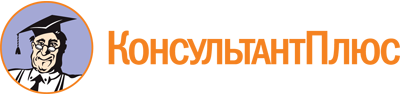 Приказ Минпросвещения России от 25.08.2021 N 600
(ред. от 01.09.2022)
"Об утверждении федерального государственного образовательного стандарта среднего профессионального образования по специальности 13.02.02 Теплоснабжение и теплотехническое оборудование"
(Зарегистрировано в Минюсте России 30.09.2021 N 65209)Документ предоставлен КонсультантПлюс

www.consultant.ru

Дата сохранения: 11.02.2023
 Список изменяющих документов(в ред. Приказа Минпросвещения России от 01.09.2022 N 796)Список изменяющих документов(в ред. Приказа Минпросвещения России от 01.09.2022 N 796)Структура образовательной программыОбъем образовательной программы в академических часахОбъем образовательной программы в академических часахСтруктура образовательной программыпри получении квалификации специалиста среднего звена "техник-теплотехник"при получении квалификации специалиста среднего звена "старший техник-теплотехник"Общий гуманитарный и социально-экономический циклне менее 468не менее 504Математический и общий естественнонаучный циклне менее 144не менее 180Общепрофессиональный циклне менее 612не менее 648Профессиональный циклне менее 1728не менее 2664Государственная итоговая аттестация216216Общий объем образовательной программы:Общий объем образовательной программы:Общий объем образовательной программы:на базе среднего общего образования44645940на базе основного общего образования, включая получение среднего общего образования в соответствии с требованиями федерального государственного образовательного стандарта среднего общего образования59407416Основные виды деятельностиНаименование квалификации(й) специалиста среднего звенаТехническая эксплуатация теплотехнического оборудования и систем тепло- и топливоснабжениятехник-теплотехник,старший техник-теплотехникРемонт теплотехнического оборудования и систем тепло- и топливоснабжениятехник-теплотехник,старший техник-теплотехникНаладка и испытания теплотехнического оборудования и систем тепло- и топливоснабжениятехник-теплотехник,старший техник-теплотехникОрганизация и управление работой обслуживающего персонала теплотехнического оборудования и систем тепло- и топливоснабжениятехник-теплотехник,старший техник-теплотехникВыполнять отдельные виды работ в рамках своих компетенций по выполнению исследований по энергосбережению, техническому переоснащению и повышению эффективности производства, передачи и распределения тепловой энергиистарший техник-теплотехникКод профессионального стандартаНаименование профессионального стандарта16.014Профессиональный стандарт "Специалист по эксплуатации трубопроводов и оборудования тепловых сетей", утвержденный приказом Министерства труда и социальной защиты Российской Федерации от 11 апреля 2014 г. N 246н (зарегистрирован Министерством юстиции Российской Федерации 27 мая 2014 г., регистрационный N 32444), с изменением, внесенным приказом Министерства труда и социальной защиты Российской Федерации от 12 декабря 2016 г. N 727н (зарегистрирован Министерством юстиции Российской Федерации 13 января 2017 г., регистрационный N 45230)16.083Профессиональный стандарт "Работник по техническому обслуживанию (эксплуатации) систем учета и регулирования потребления электрической и тепловой энергии и воды в жилищно-коммунальном хозяйстве", утвержденный приказом Министерства труда и социальной защиты Российской Федерации от 19 апреля 2021 г. N 256н (зарегистрирован Министерством юстиции Российской Федерации 21 мая 2021 г., регистрационный N 63556)16.087Профессиональный стандарт "Слесарь по ремонту оборудования котельных", утвержденный приказом Министерства труда и социальной защиты Российской Федерации от 21 декабря 2015 г. N 1042н (зарегистрирован Министерством юстиции Российской Федераций 20 января 2016 г., регистрационный N 40667)20.022Профессиональный стандарт "Работник по оперативному управлению тепловыми сетями", утвержденный приказом Министерства труда и социальной защиты Российской Федерации от 28 декабря 2015 г. N 1162н (зарегистрирован Министерством юстиции Российской Федерации 28 января 2016 г., регистрационный N 40860)20.023Профессиональный стандарт "Работник по расчету режимов тепловых сетей", утвержденный приказом Министерства труда и социальной защиты Российской Федерации от 21 декабря 2015 г. N 1072н (зарегистрирован Министерством юстиции Российской Федерации 25 января 2016 г., регистрационный N 40769)20.024Профессиональный стандарт "Работник по ремонту оборудования, трубопроводов и арматуры тепловых сетей", утвержденный приказом Министерства труда и социальной защиты Российской Федерации от 21 декабря 2015 г. N 1069н (зарегистрирован Министерством юстиции Российской Федерации 22 января 2016 г., регистрационный N 40713)20.025Профессиональный стандарт "Работник по эксплуатации оборудования, трубопроводов и арматуры тепловых сетей", утвержденный приказом Министерства труда и социальной защиты Российской Федерации от 28 декабря 2015 г. N 1164н (зарегистрирован Министерством юстиции Российской Федерации 28 января 2016 г., регистрационный N 40839)Список изменяющих документов(в ред. Приказа Минпросвещения России от 01.09.2022 N 796)Код по Перечню профессий рабочих, должностей служащих, по которым осуществляется профессиональное обучение <6>Наименование профессий рабочих, должностей служащих1211078Аппаратчик химводоочистки15643Оператор котельной16067Оператор теплового пункта18505Слесарь по обслуживанию тепловых сетей18531Слесарь по ремонту оборудования котельных и пылеприготовительных цехов18535Слесарь по ремонту оборудования тепловых сетейОсновной вид деятельностиТребования к знаниям, умениям, практическому опытуТехническая эксплуатация теплотехнического оборудования и систем тепло- и топливоснабжениязнать:устройство, принцип действия и характеристики основного и вспомогательного теплотехнического оборудования систем тепло- и топливоснабжения;системы автоматического регулирования, сигнализации и защиты теплотехнического оборудования систем тепло- и топливоснабжения;приборы и устройства для измерения параметров теплоносителей, расхода и учета энергоресурсов и тепловой энергии;методы подготовки воды для теплоэнергетического оборудования котельных и тепловых сетей;правила технической документации по эксплуатации теплотехнического оборудования и тепловых сетей;уметь:выполнять обслуживание и эксплуатацию теплотехнического оборудования и систем тепло- и топливоснабжения;автоматическое и ручное регулирование процесса производства, транспорта и распределения тепловой энергии;расчет принципиальных тепловых схем ТЭС, котельных, тепловых пунктов и систем тепло- и топливоснабжения;выбор основного и вспомогательного оборудования;иметь практический опыт в:безопасной эксплуатации теплотехнического оборудования и систем тепло- и топливоснабжения, систем автоматики и защиты теплотехнического оборудования и систем тепло- и топливоснабжения;контроле и управлении режимами работы теплотехнического оборудования и систем тепло- и топливоснабжения, системами автоматического регулирования процесса производства, транспорта и распределения тепловой энергии;контроле состояния и работы приборов по отпуску тепловой энергии;организации ведения оперативного учета и выявлении причин небалансов переданной в сети и отпущенной потребителям или в другие сети тепловой энергии;организации процессов бесперебойного теплоснабжения и контроля над гидравлическим и тепловым режимом тепловых сетей;оформлении технической документации в процессе эксплуатации теплотехнического оборудования и систем тепло- и топливоснабжения.Ремонт теплотехнического оборудования и систем тепло- и топливоснабжениязнать:конструкцию, принцип действия и основные характеристики теплотехнического оборудования и систем тепло- и топливоснабжения;виды, способы выявления и устранения дефектов теплотехнического оборудования и систем тепло- и топливоснабжения;устройство и принцип работы трубопроводов, схемы их расположения, способы устранения неисправностей и причины их возникновения;технологию производства ремонта теплотехнического оборудования и систем тепло- и топливоснабжения;нормы простоя теплотехнического оборудования и систем тепло- и топливоснабжения;типовые объемы работ при производстве текущего и капитальных ремонтов теплотехнического оборудования и систем тепло- и топливоснабжения;руководящие и нормативные документы, регламентирующие организацию и проведение ремонтных работ;уметь:выявлять и устранять дефекты теплотехнического оборудования и систем тепло- и топливоснабжения;определять объем и последовательность проведения ремонтных работ в зависимости от характера выявленного дефекта;контролировать и оценивать качество проведения ремонтных работ;составлять техническую документацию ремонтных работ;иметь практический опыт в:ремонте теплотехнического оборудования и систем тепло- и топливоснабжения; вращающихся механизмов;применении такелажных схем по ремонту теплотехнического оборудования и систем тепло- и топливоснабжения;проведении гидравлических испытаний теплотехнического оборудования и систем тепло- и топливоснабжения;оформлении технической документации в процессе проведения ремонта теплотехнического оборудования и систем тепло- и топливоснабжения.Наладка и испытания теплотехнического оборудования и систем тепло- и топливоснабжениязнать:характеристики, конструктивные особенности, назначение и режимы работы основного и вспомогательного теплотехнического оборудования и систем тепло- и топливоснабжения;нормативные правовые акты, методические материалы по организации пусконаладочных работ;порядок и правила проведения наладки и испытаний теплотехнического оборудования и систем тепло- и топливоснабжения;уметь:выполнять наладку и испытания теплотехнического оборудования и систем тепло- и топливоснабжения;работу по наладке и испытаниям теплотехнического оборудования и систем тепло- и топливоснабжения в соответствии с методическими, техническими и другими материалами по организации пусконаладочных работ;вести техническую документацию во время проведения наладки и испытаний теплотехнического оборудования и систем тепло- и топливоснабжения;иметь практический опыт в:подготовке к испытаниям и наладке теплотехнического оборудования и систем тепло- и топливоснабжения;контроле над параметрами процесса производства, транспорта и распределения тепловой энергии;обработке результатов испытаний и наладки теплотехнического оборудования и систем тепло- и топливоснабжения;проведении испытаний и наладке теплотехнического оборудования и систем тепло- и топливоснабжения;составлении отчетной документации по результатам испытаний и наладки теплотехнического оборудования и систем, тепло- и топливоснабжения.Организация и управление работой обслуживающего персонала теплотехнического оборудования и систем тепло- и топливоснабжениязнать:порядок подготовки к работе обслуживающего персонала теплотехнического оборудования и систем тепло- и топливоснабжения;виды инструктажей, их содержание и порядок проведения;функциональные обязанности должностных лиц энергослужбы организации;уметь:планировать и организовывать работу обслуживающего персонала теплотехнического оборудования и систем тепло- и топливоснабжения;вырабатывать эффективные решения в штатных и нештатных ситуациях;обеспечивать подготовку и выполнение работ производственного подразделения в соответствии с технологическим регламентом;оформлять наряды-допуски на проведение ремонтных работ;проводить инструктаж персонала по правилам эксплуатации теплотехнического оборудования и систем тепло- и топливоснабжения во время проведения наладки и испытаний;проводить анализ причин аварий, травмоопасных и вредных факторов в сфере профессиональной деятельности;иметь практический опыт в:планировании и организации работы обслуживающего персонала теплотехнического оборудования и систем тепло- и топливоснабжения;контроле выполнения графиков обхода теплосетей и тепловых пунктов подчиненными работниками.Выполнять отдельные виды работ в рамках своих компетенций по выполнению исследования по энергосбережению, техническому переоснащению и повышению эффективности производства, передачи и распределения тепловой энергиизнать:основные технологии и механизмы энергосбережения при производстве, транспорте и распределении тепловой энергии;назначение, структуру и характеристики автоматизированных систем учета энергоресурсов и энергоносителей;правила учета тепловой энергии и теплоносителя;мероприятий по модернизации теплоэнергетического оборудования и систем тепло- и топливоснабжения;внедрения централизованных систем учета и регулирования тепловой энергии и энергоресурсов в процессах производства, транспорта и распределения тепловой энергии;уметь:выполнять энергоаудит в целях определения путей быстрого и эффективного снижения издержек на производство, транспорт и распределение тепловой энергии при эксплуатации теплотехнического оборудования и систем тепло- и топливоснабжения; оценку эффективности реализации программ энергосбережения;выполнять мероприятия по модернизации теплоэнергетического оборудования и систем тепло- и топливоснабжения;составлять и оформлять техническую документацию по разработке и внедрению энергосберегающих технологий в процессы производства, транспорта и распределения тепловой энергии;иметь практический опыт в:подготовке организационно-технических мероприятий по энергосбережению и повышению энергоэффективности производства, транспорта и распределения тепловой энергии;разработке и подготовки мероприятий по модернизации теплоэнергетического оборудования и систем тепло и топливоснабжения;эксплуатации систем учета, контроля и регулирования отпуска и потребления энергоресурсов, и тепловой энергии;оформлении технической документации по разработке и внедрению энергосберегающих технологий в процессы производства, транспорта и распределения тепловой энергии;расчете и анализе результатов осуществления производственных, научных, технических, организационных, экономических и правовых мер, направленных на достижение экономически обоснованного значения эффективности использования топливно-энергетических ресурсов.